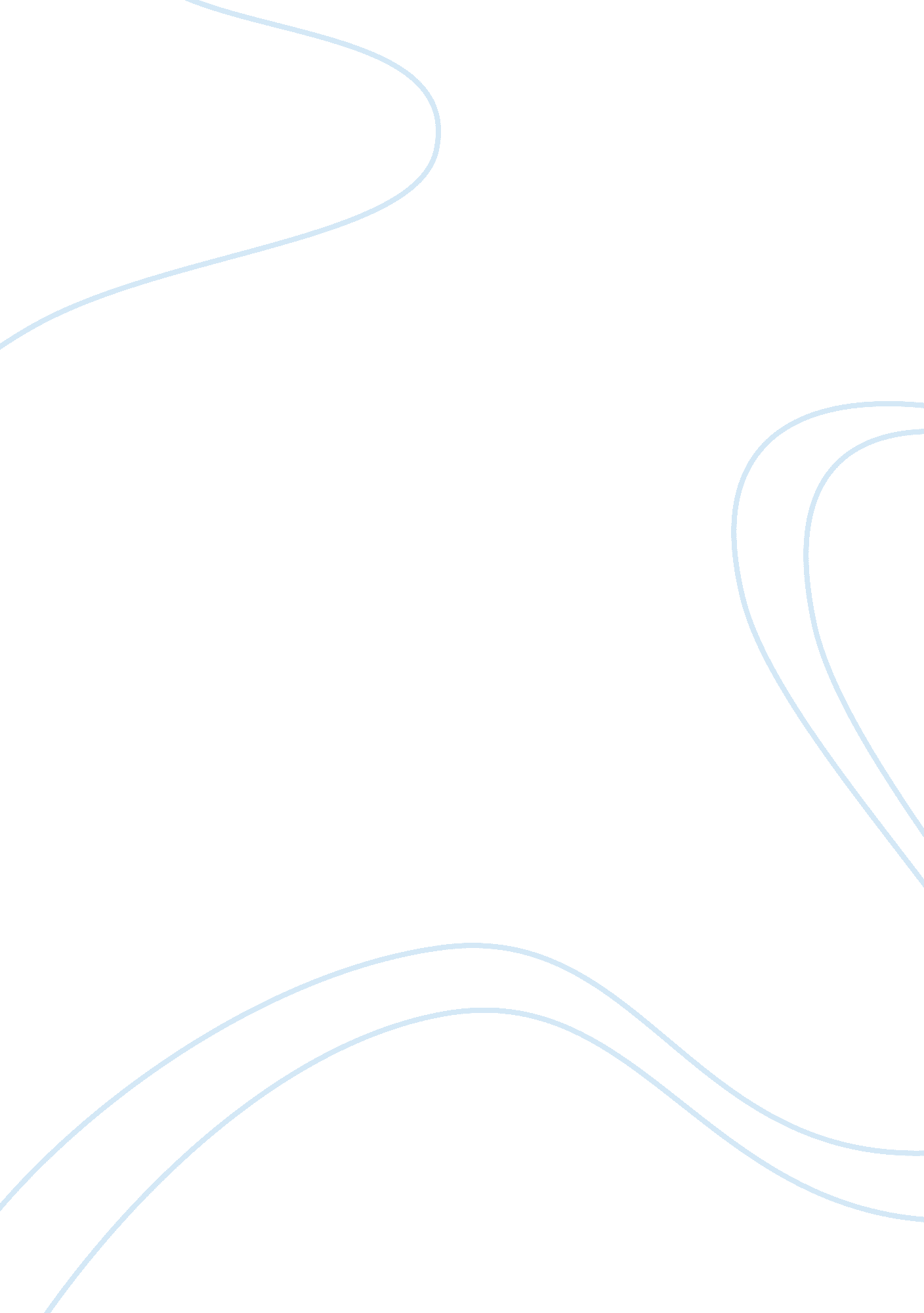 Business in contextBusiness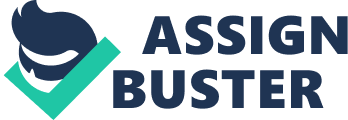 What responses do you have to the reading or video e. G. Fresh understandings, opinions, Insights or questions? What connections does the related additional reading or video have with the required reading or video? How does It reinforce or critique the ideas In the required reading/evolved? This reading presents us the approach of utilitarianism, real life cases that related to utilitarianism, three common mistakes that people usually make when they applying Utilitarianism and the difficulties of measuring utility. Case 1 When Ford motor company was having dilemma of modifying pinto's gas tank or keep the original design, they chose to use utilitarian approach to calculate the utility of tooth options and the result Is cost over benefit, so they chose to risk their customers' lives rather than correcting their poorly designed cars. Case 2 Lawrence summers The director of the white house wrote a memo that proposed shipping wastes form rich countries to poor countries is a beneficial action to world's welfare and he make 4 arguments and I think the first 3 are supported by utilitarianism. Understandings: utilitarianism support that the right action is one that produces the most utility and minimizing the negatives, and the utility that reduced by the action Is not only for the person performing the action but also for all person involved in the action. Question: In the end of the reading it clearly states thathealthand life is beyond measuring, but Ford company and Lawrence they are putting a price on each person. Is not it would considering as an UN-ethical action? If it is not then I think we are nothing but slaves In this world. In my opinion the additional video is not quit related to the required reading. Peter singer's ethics says that every Individual has their own interests and It Is perfectly normal that we want to spend ourmoneyon expensive reduces under our own desires, but it will be considering as ethical action if a person spend money on contributing the would instead of buying luxuries. And he also states that the purpose of life is making the world a better place by one's actions and presence. Lecture 2 Required Reading Reference: Shaw, W. Barry, B. & Sandburs, G. (2009). Moral issues In business (1st Asia-Pacific De. ). Melbourne, Australia: Coinage (Kantian ethics). Up 71-78 Lecture 2 Dilation Reading Reference: California Newsreel. (2008, December 2). Health for Sale [video file]. Retrieved from: http:// www. Youth. Com/watch? V= Jukeboxes Record a brief description of what the required reading was about. What responses do you have to the reading or video e. G. Fresh understandings, opinions, insights or questions? What connections does the related additional reading or video have with the required reading or video? How does It reinforce or critique the Ideas In the required reading/evolved? Kantian ethics consequences are, and the performer must motive by good wills. An action might looks like an ethical action but if it was motive by self-interests or there concerns then this action will be considering as lack of moral worth (recording to the shop assistant case) Formulate an universal law that applies on all our actions is what Kant wanted. And this categorical imperative rule is the measurement of ethic or UN-ethic. Understanding: After reading this article I realized that everything we do has a propose, if the foundation of the propose is good will then it is ethical, but if the propose is not based on good will then it is not ethical. Question: What if an action is following one's good will but in the same time it might break the universal law? This video is about UN-ethical behaviors of the world pharmaceutical market. 5% of drags were used on 11% of the people who need them and can afford them, But only 15% of drags were used on 89% of people who need them but do not have the money to buy them. And some drags are no longer producing because the people who need them could not afford them, the poor people are not the target of pharmaceutical market. This kind of behaviors is UN-ethical because drags were meant to help people not only focus on making profit, companies ignored the poor is not an action of good will recording to Kantian theory. 